INDICAÇÃO Nº 290/2019Sugere ao Poder Executivo Municipal e aos setores competentes que proceda a estudos para conter a velocidade de condutores imprudentes, que circulam pela Estrada do Pedroso e adentram ao bairro San Marino, pela Rua Charles Keese Dodson;Excelentíssimo Senhor Prefeito Municipal, Nos termos do Art. 108 do Regimento Interno desta Casa de Leis, dirijo-me a Vossa Excelência para sugerir que, por intermédio do Setor competente, proceda a estudos para conter a velocidade de condutores imprudentes, que circulam pela Estrada do Pedroso e adentram ao bairro San Marino, pela Rua Charles Keese Dodson.Justificativa:Este vereador, convidado por moradores, esteve “in loco” para verificar de perto o problema e pôde constatar a falta de respeito no trânsito local. Solicitamos este estudo, para coibir e controlar esses condutores imprudentes, pois no local visitado foi relatado que, por diversas vezes motoristas perderam a direção dos seus veículos, vindo a colidir com carros, vasos, árvores e postes existentes no referido.Plenário “Dr. Tancredo Neves”, em 17 de Janeiro de 2.019.Marcos Antonio Rosado MarçalMarcos Rosado-vereador-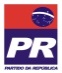 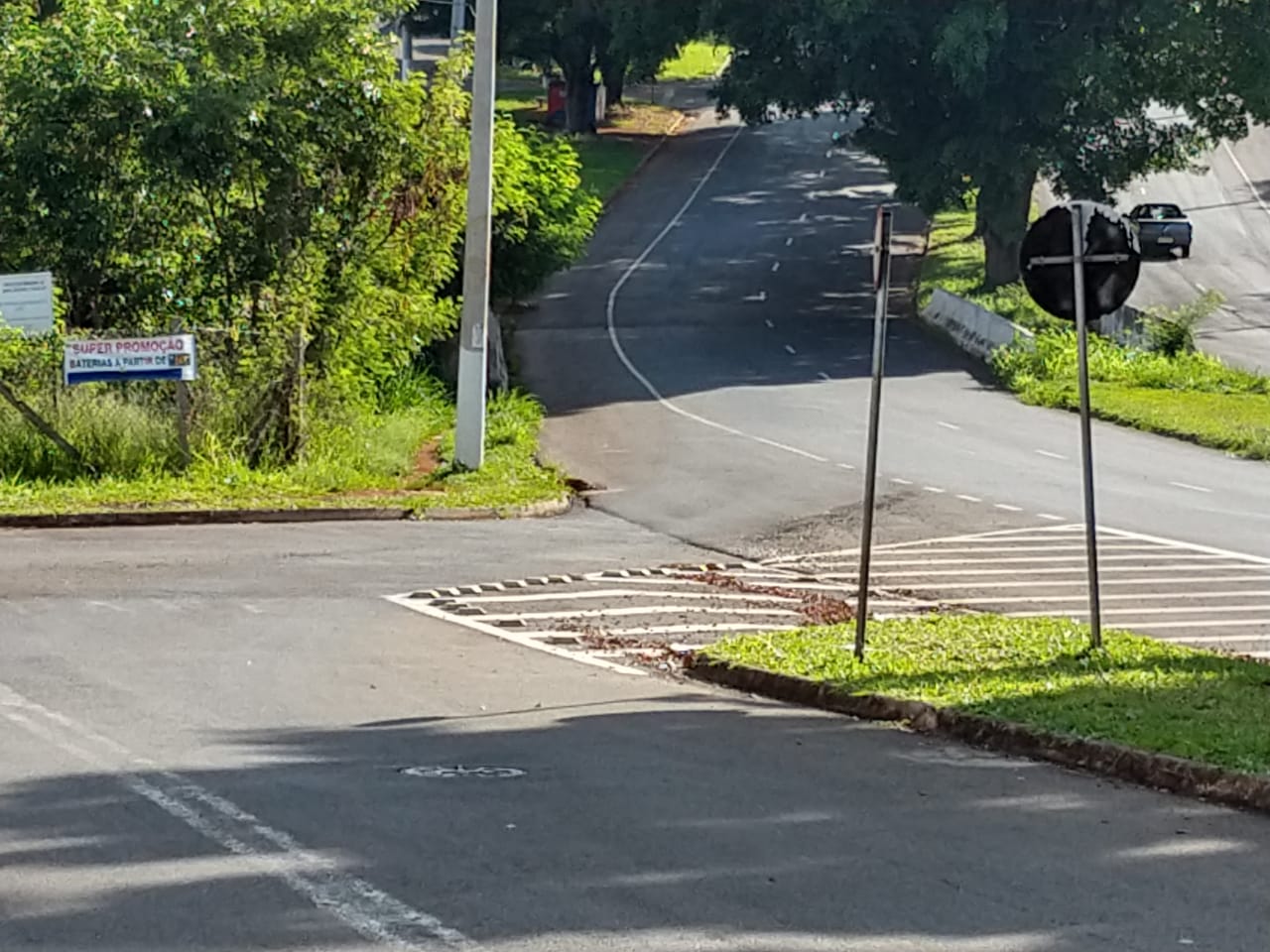 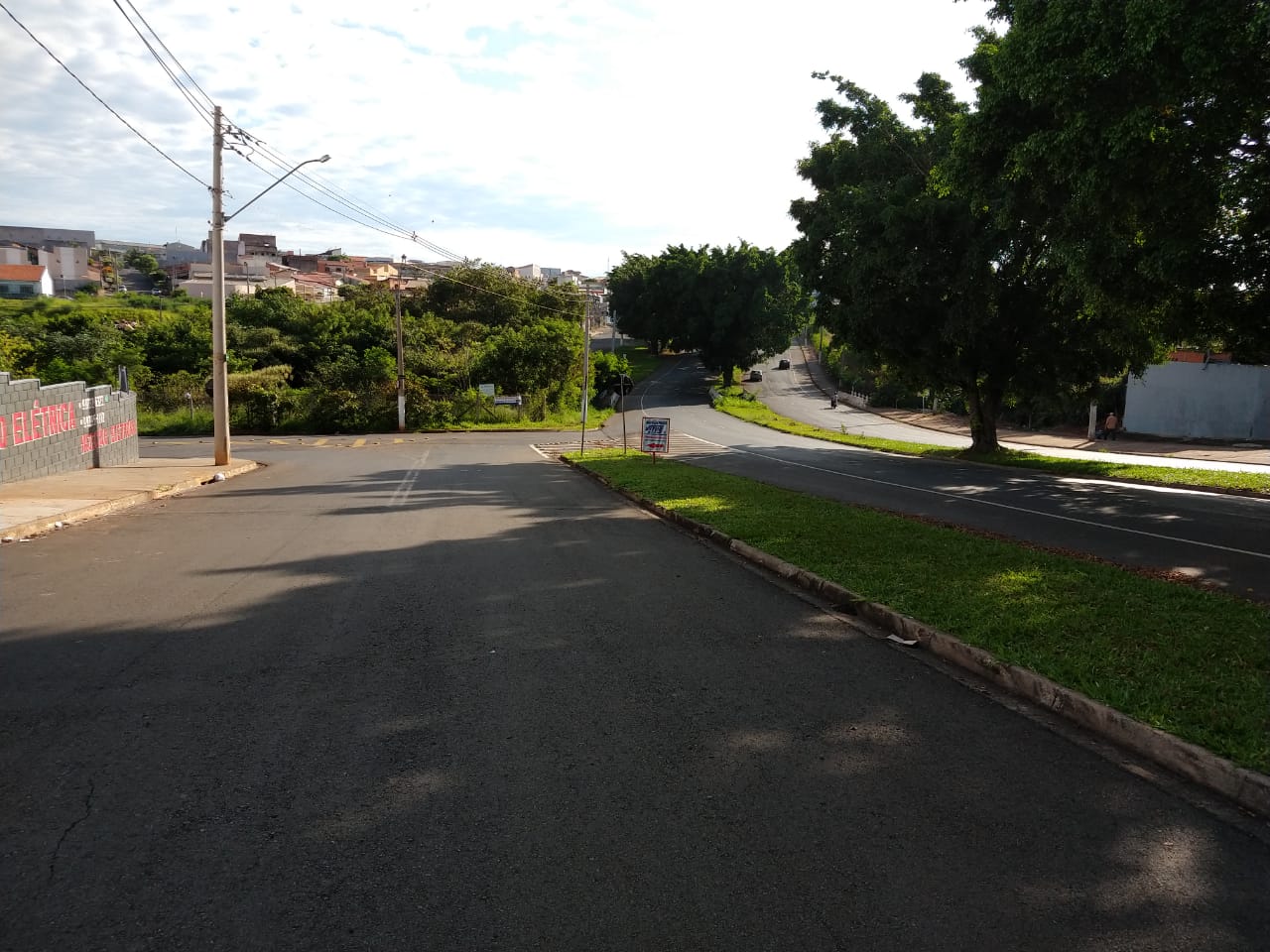 